FORMULÁRIO RECERTIFICAÇÃO  		DADOS PESSOAIS		DADOS PESSOAIS		DADOS PESSOAIS		DADOS PESSOAIS		DADOS PESSOAIS		DADOS PESSOAIS		DADOS PESSOAISNome completo: Nome completo: Nome completo: Nome completo: Nome completo: Nome completo: Nome completo: Certificação:                              N                                            Data Vencimento:Certificação:                              N                                            Data Vencimento:Certificação:                              N                                            Data Vencimento:Certificação:                              N                                            Data Vencimento:Certificação:                              N                                            Data Vencimento:Certificação:                              N                                            Data Vencimento:Certificação:                              N                                            Data Vencimento:Empresa:                                                                                      Função: Empresa:                                                                                      Função: Empresa:                                                                                      Função: Empresa:                                                                                      Função: Empresa:                                                                                      Função: Empresa:                                                                                      Função: Empresa:                                                                                      Função: Data de nascimento:  Data de nascimento:  Data de nascimento:  ID: ID: ID: Órgão Emissor:                                                                                                                                                                                                                                                                                                                                                                                                                                                                                                                                                                                                                                                                                                                                                                                                                                                                                                                                                                                                                                                                                                                                                                                                                                                                                                                                                                                                                                                                                                                                                                                                                                                                                                                                                                                                                                                                                                                                                                                                                                                                                                                                                                                                                                                                                                                                                                                                                                                                                                                                                                                                                                                                                                                                                                                                                                                                                                                                                                                                                                                                                                                                                                                                                                                                                                                                                                                                                                                                                                                                                                                                                                                                                                                                                                                                                                                                                                                                                                                                                                                                                                                                                                                                                                                                                                                                                                                                                                                                                                                                                                                                                                                                                                                                                                                                                                                                                                                                                                                                                                                                                                                                                                                                                                                                                                                                                                                                                                                                                                                                                                                                                                                                                                                                                                                                                                                                                                                                                                                                                                                                                                                                                                                                                                                                                                                                                                                                                                                                                                                                                                                                                                                                                                                                                                                                                                               ENDEREÇOENDEREÇOENDEREÇOENDEREÇOENDEREÇOENDEREÇOENDEREÇOLogradouro: Logradouro: Logradouro: Logradouro: Logradouro: Logradouro: Logradouro: Bairro: Bairro: N°: N°: N°: N°: Apto.Cidade: UF: UF: UF: País: País: CEP: CONTATOCONTATOCONTATOCONTATOCONTATOCONTATOCONTATOTelefone de Contato:                     Telefone de Contato:                     Telefone de Contato:                     Telefone de Contato:                     Telefone Celular: Telefone Celular: Telefone Celular: Email de Contato:                                                                       Email de Contato:                                                                       Email de Contato:                                                                       Email de Contato:                                                                       Email de Contato:                                                                       Email de Contato:                                                                       Email de Contato:                                                                       AREA DE ATUAÇÃOAREA DE ATUAÇÃOAREA DE ATUAÇÃOAREA DE ATUAÇÃOAREA DE ATUAÇÃOAREA DE ATUAÇÃOAREA DE ATUAÇÃO(     ) Profissional da área de Segurança Privada (     ) Profissional da área de Segurança Pública                             (     ) Profissional da área de Segurança Privada (     ) Profissional da área de Segurança Pública                             (     ) Profissional da área de Segurança Privada (     ) Profissional da área de Segurança Pública                             (     ) Profissional da área de Segurança Privada (     ) Profissional da área de Segurança Pública                             (     ) Profissional da área de Segurança Privada (     ) Profissional da área de Segurança Pública                             (     ) Profissional da área de Segurança Privada (     ) Profissional da área de Segurança Pública                             (     ) Profissional da área de Segurança Privada (     ) Profissional da área de Segurança Pública                             Anexar curriculum vitae atualizado e uma foto pessoal em formato jpg ou png. Anexar curriculum vitae atualizado e uma foto pessoal em formato jpg ou png. Anexar curriculum vitae atualizado e uma foto pessoal em formato jpg ou png. Anexar curriculum vitae atualizado e uma foto pessoal em formato jpg ou png. Anexar curriculum vitae atualizado e uma foto pessoal em formato jpg ou png. Nível de Escolaridade(     ) Curso Superior Concluído (     )  Pós Graduado Concluído Nível de Escolaridade(     ) Curso Superior Concluído (     )  Pós Graduado Concluído Certificação/Renovação (assinale com X)Certificação/Renovação (assinale com X)Certificação/Renovação (assinale com X)Certificação/Renovação (assinale com X)Certificação/Renovação (assinale com X)Certificação/Renovação (assinale com X)Certificação/Renovação (assinale com X)(     ) CPSI  (     ) CIGR  (     ) CIEIE (     ) CIPP(     ) CIEAC (     ) CEGRC (     ) CIPSI(     ) CIEAI  (     ) CISI(     ) CPSI  (     ) CIGR  (     ) CIEIE (     ) CIPP(     ) CIEAC (     ) CEGRC (     ) CIPSI(     ) CIEAI  (     ) CISI(     ) CPSI  (     ) CIGR  (     ) CIEIE (     ) CIPP(     ) CIEAC (     ) CEGRC (     ) CIPSI(     ) CIEAI  (     ) CISI(     ) CPSI  (     ) CIGR  (     ) CIEIE (     ) CIPP(     ) CIEAC (     ) CEGRC (     ) CIPSI(     ) CIEAI  (     ) CISI(     ) CPSI  (     ) CIGR  (     ) CIEIE (     ) CIPP(     ) CIEAC (     ) CEGRC (     ) CIPSI(     ) CIEAI  (     ) CISI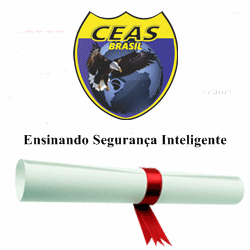 